SmartLine® ControllersSL4800SL4800 CONTROLLER(S) shall be model SL4800 as manufactured by Weathermatic Sprinkler Division of Telsco Industries, or approved equal. Controller(s) shall be a four (4) program controller with hot swappable 12-zone modules to allow expansion to 48 zones.OPERATION: Controller shall be capable of standard timed watering or auto adjust watering times when equipped with an optional SLW weather monitor manufactured by Weathermatic. Auto Adjust watering shall be based on real time, on-site weather data and system audit data entered by the user.  Auto adjust timing shall be based on the Hargreaves ET calculation formula. Controller shall provide reviewable watering deficits, scheduled run times by zone and a total run time recap for each zone which is resettable by the user.  A more or less function shall be provided to allow run time adjustment by zone for shade/sunlight, system efficiency and other local factors.  Auto adjust mode shall also include automatic calculation of run/soak times based on both soil type and zone elevation.Each program shall have eight independent start times, calendar schedules, watering budgets by month and a soak/cycle for varying soil percolation rates.  Controller shall have a pump start/master valve position which shall be programmable to operate on demand from any selected zone.  A programmable safety delay shall be included for zone to zone delay and master valve to zone delay for opening and closure.Controller shall have input for rain and freeze sensor devices. Use of the optional SLW weather monitor shall incorporate the rain and freeze shutdown functions and shall incorporate a 48 hour delay after closure of the rain sense switch. Controller shall have self-diagnostic capabilities to detect “short” or “open” zones and the ability to display lists of faults on an LCD display for the user.  Diagnostics shall also include LCD display of volt/amp readings by zone and for transformer output as well as backup battery reading.  A chatter function shall also be provided to assist in locating buried valves.  The controller shall automatically prevent master valve opening or pump start when the valve locator diagnostic is used.Display shall be backlit for clear viewing in all lighting conditions. Zone timing shall be settable from 1 minute to 9 hours and 55 minutes.Program D shall operate concurrently with programs A, B and C.  Programs A, B and C shall stack in sequence of start time operation.Program schedules shall include options for days of the week, odd date, even date or an interval of 1 to 30 days. A ‘no water’ window shall be available to inhibit daily operations of a program between two selected times on a given day; omission of up to 7 specified calendar dates or specific days of the week. Adjustments for leap year shall be automatic.Manual operation shall be provided by program, by station, or on a programmable test program with durations from ten (10) seconds to ten (10) minutes.  The programmable test program shall also check for short and open conditions on each zone each time it is run.Non-volatile memory shall retain all programming and real-time clock shall be provided to maintain date and time.CONSTRUCTION: Controller shall be enclosed in a U.L., CE and C-Mark Listed rainproof plastic enclosure with optional key lock.  The enclosure shall be rated for outdoor or indoor use.  Enclosure shall be a wall mount (pedestal mount) model with removable knockouts on the lower side and back of the housing for choice of wiring location. The operating panel shall be a totally enclosed module that is removable from the housing for programming at a separate location.  A test post for 24V a.c. operation shall be accessible with or without the operating panel. Zone modules (SLM4) shall be self-contained modules that can be installed without turning off power to the unit and programming of new zones shall not be required. Module wiring connections shall be of the type that allows insertion of solid wires without any tool.  Each module shall contain its own surge protection.  ELECTRIC: Controller shall be completely electric in operation. Controller shall be installed and wired in accordance with manufacturer’s published instructions. Controller shall be capable of operating from an independent power supply. Primary shall be 115V a.c. 60hz or 230V, 50hz. WARRANTY: Controller shall have a manufacturer’s limited warranty of three (3) years.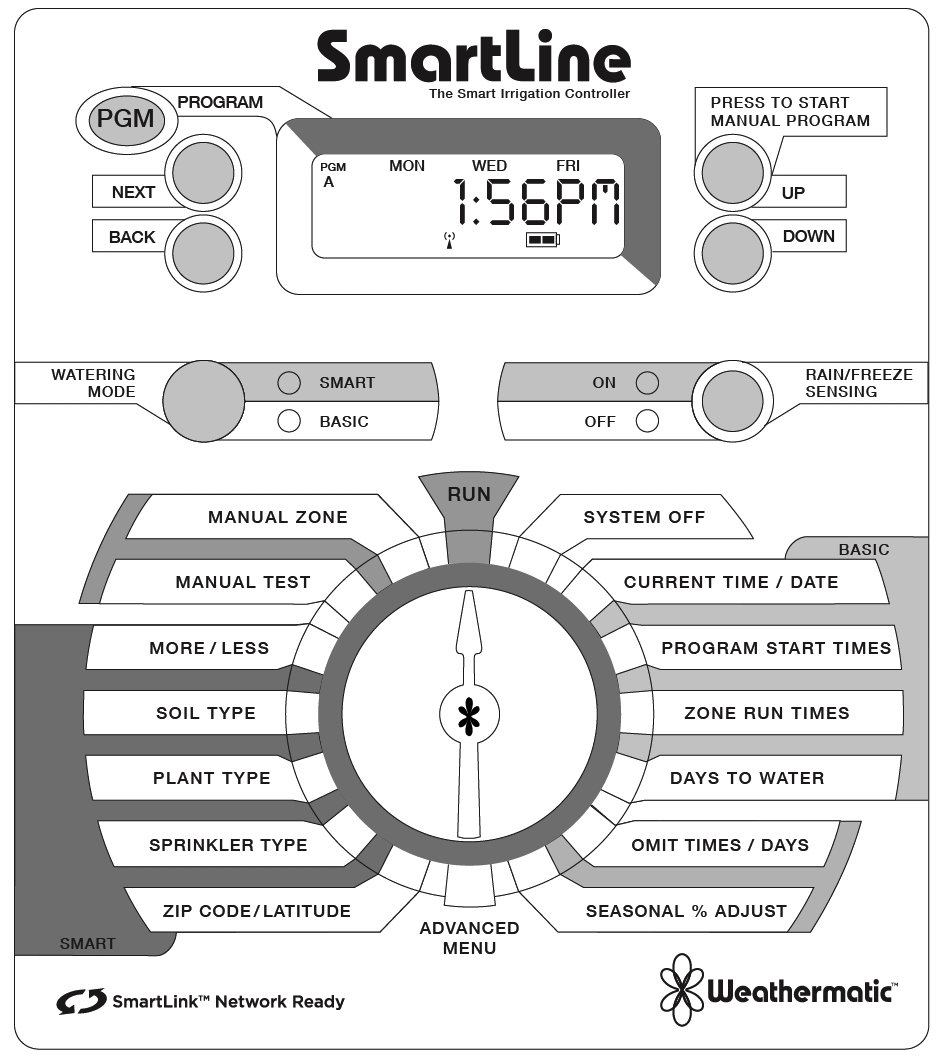 SmartLine® Weather Stations
SLW5WEATHER STATION(S) shall be model SLW5 manufactured by Weathermatic Sprinkler Division of Telsco Industries. Weather stations must be compatible for use with SmartLine irrigation controls.CONSTRUCTION: Weather station shall be wireless in design using bi-directional communication. Weather station shall have integrated on-site sensors for rain-shut off, freeze shut-off and calculation of daily evapotranspiration irrigation deficits. Weather station shall have an integral mounting bracket with a two-point articulating arm made from high-impact molded resin. Weather station shall be suitable for outdoor mounting in light-commercial or residential environments. Weather station shall be capable of two-way communications with the SmartLine controls and have independent power supply, self-diagnostic circuit and microprocessor.OPERATION: Weather stations rain sensor shall be adjustable to interrupt irrigation after a user selected precipitation amount of 1/8th”, 1/4” or 1/2”. Weather station shall be capable of interrupting irrigation after temperatures reach below 37 degrees Fahrenheit. Weather station shall provide instant notification to the controller of either a rain or freeze event and upon clearing of the same. Evapotranspiration deficits shall be calculated daily and transferred to the SmartLine controller each day.WARRANTY: Weather station shall have a manufacturer’s limited warranty of two (2) years.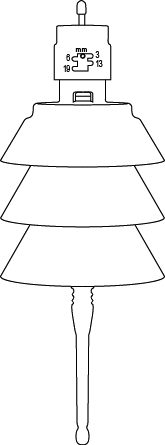 SmartLink™ 
Wireless Landscape NetworkSMARTLINK: shall be model SL-AIRCARD1 as manufactured by Weathermatic Sprinkler Division of Telsco Industries. SL-AIRCARD1 is comprised of the SL-AIRCARD and SL-PLAN1for 1 year of service. Additional plans are available in 2, 3, 4, 5 and 10 year packages.   Optional package to be available with flow monitoring.CONSTRUCTION: SL-AIRCARD shall be housed in an indoor/outdoor housing. It shall incorporate an L.E.D. visible externally to indicate operating conditions of the SL-AIRCARD. The SL-AIRCARD shall be connected to the SmartLine Control, as manufactured by Weathermatic, through a cable from the SL-AIRCARD terminating in the SmartLine Control with the use of a plug-in RJ11 connector.OPERATION: SL-AIRCARD communications protocol will be cellular (either GSM or CDMA) allowing connection through secure web based servers to smartlinknetwork.com.SmartLink will not require software to be installed locally on a web-enabled appliance. Connection to SmartLink through the web will be through a web-enabled appliance such as a PC, Smart Phone, Tablet, etc.SmartLink will not require software to be installed locally on a web-enabled appliance. User access to smartlinknetwork.com has password secured access to the users account.Security to the account with access to individual sites and controllers is defined by the account administrator.Each account will have the capability of unlimited users, sites and controllers. At the controller page of SmartLink, the web user will be able to review, change or establish all programs available in the SmartLine Controller.User defined names for Sites, Controllers, and individual zones will be available.System/Controller/zone alerts will be sent to prescribed user by text or e-mail.SmartLink will be enabled with Global Commands for complete/partial system control.SmartLink will be enabled with AT-A-Glance Dashboard for easy review of SmartLine Controller parameters and manual watering operations.WARRANTY: SL-AIRCARD shall have a manufacturer’s limited warranty of two (2) years. Optional Extended Warranty is to be available.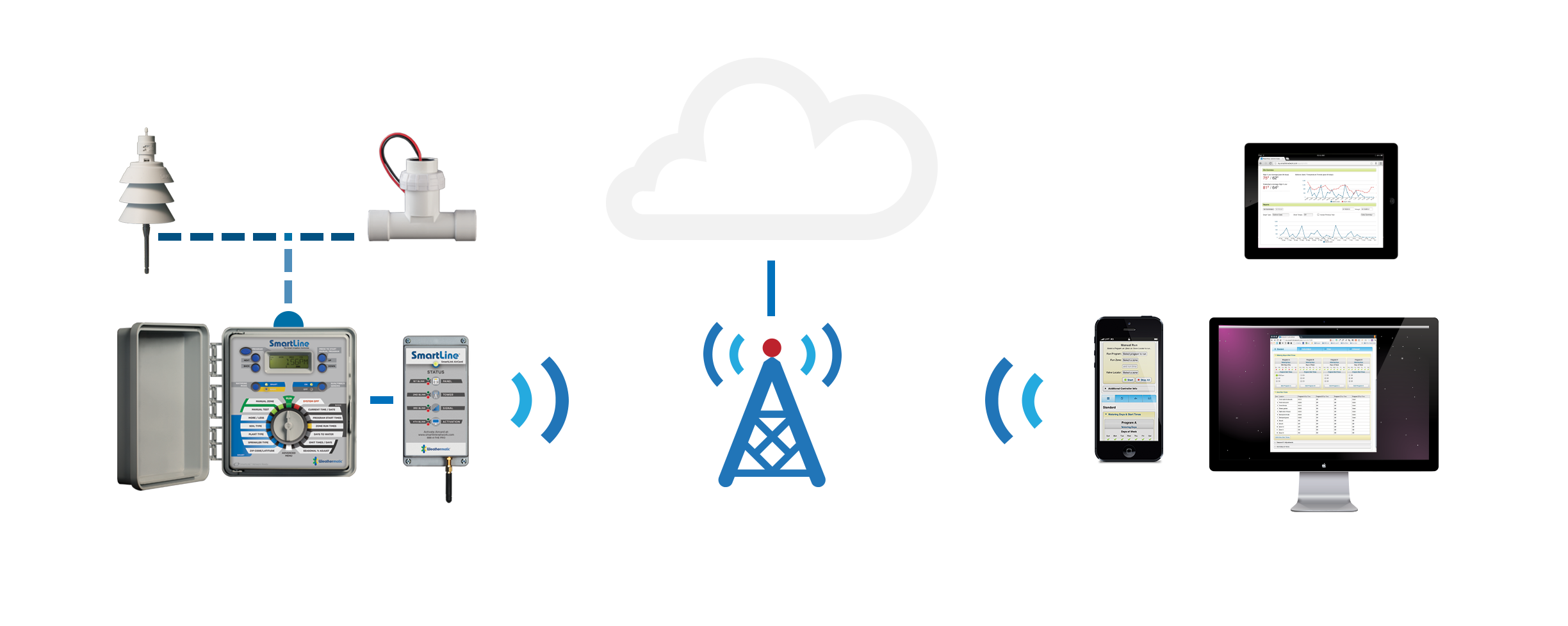 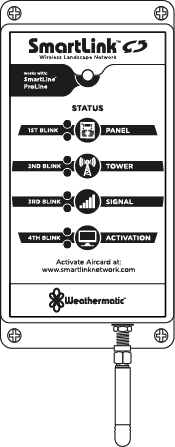 SmartLine® Solar Assembly
SLSOLAR48SOLAR BATTERY ASSEMBLY shall be model SOLARBATT-48 as assembled by Weathermatic Sprinkler Division of Telsco Industries, or approved equal. CONSTRUCTION: SOLARBATT-48 shall be an American made GEL maintenance free deep cycle battery. The GEL battery case shall be a shock absorbent thick wall polypropylene.  The charging grid shall be a high purity lead calcium-tin alloy. The battery shall be non-spillable and be a recombination reaction (recombinant battery) which prevents escape of hydrogen and oxygen gases. The battery may be operated in virtually any position except upside-down.ELECTRIC: SOLARBATT-48 shall have the following electrical specifications:Nominal Voltage: 12VAmp Hour Capacity @ 20 hr rate: 97.6 a/hReserve Capacity @ 25 amp discharge rate: 190 minsBCI Group Size: 30HMarine Cranking Amps @ 32* F: 640 ampsCold Cranking Amps @ 0* F: 450 ampsTerminal Type: dual terminalWARRANTY: SOLARBATT-48 shall have a manufacturer’s limited warranty of one (1) year.SOLAR CHARGE CONTROL BOX ASSEMBLY shall be model SOLARCHG as assembled by Weathermatic Sprinkler Division of Telsco Industries, or approved equal. SOLARCHG shall consist of a digital meter, voltage inverter, and fuse box. OPERATION: The SOLARCHG digital meter shall be a universal, four digit display with custom icons that is compatible with several Morningstar controllers and inverters. The digital meter shall display voltage, current, temperature, logged data, settings, alarms and error reporting. The digital meter shall display this data as present, cumulative and maximums/minimums measurements. The digital meter shall also display battery level and operating state. The digital meter’s icons and units indicators shall be displayed to indicate whether the numerical information relates to solar, load, battery 1 or 2, options, errors or self-test. The digital meter shall have three soft buttons to allow for navigation of the meter menus. The unit shall also have custom icons and back lighting. The digital meter shall be designed for low self-consumption to avoid draining the system batteries. Self-consumption shall be 6 mA with backlight off and 15 mA with backlight on. The temperature may be displayed in either °C or °F, the backlight timer may be adjusted for desired running time and the amp-hours and minimum/maximum values may be reset.The SOLARCHG voltage inverter shall be a pure sine wave inverter designed specifically for electrification requiring AC power using solar. The pure sine wave design shall provide an AC equivalent to grid power. The unit shall utilize a toroidal transformer design to generate a stable wave form throughout the range of input voltages. The voltage inverter shall handle a 200% surge during load start-up to a maximum of 600 watts. Self-consumption shall be 450mA while powering loads and automatically powers down to stand-by mode during no load conditions. The unit shall have electronic protections that will automatically protect against faults and user mistakes such as short circuit, overload, high temperature and low voltage disconnect. Recovery from most faults shall be automatic. WARRANTY: SOLARCHG shall have a manufacturer’s limited warranty of one (1) year.SOLAR PANELS shall be model SOLARPAN-50 as assembled by Weathermatic Sprinkler Division of Telsco Industries, or approved equal. CONSTRUCTION: SOLARPAN-50 shall be high quality industrial solar modules that have a low iron High-transmission 3.2mm tempered glass front that is impact resistant. The panel frames shall be constructed from clear anodized extruded aluminum. The units shall have pre-drilled holes for easy mounting to mounting frame. Each panel shall have TPT/TPE Tedlar backsheet. The solar cells shall be encapsulated in EVA and bonded to the Tedlar backsheet. Each panel unit shall consist of 36 solar cells that are connected in series. A weather proof junction box shall be mounted to each panel to allow for connection with a waterproof strain relief connectors and conduits or weather resistant output cables.